          firma SVOBODA – Lučice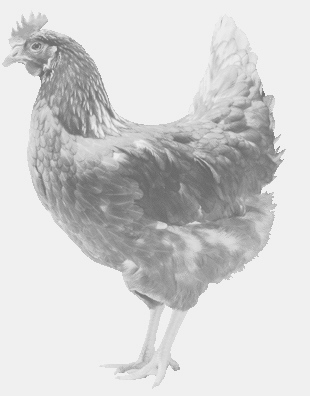  drůbežárna Vadín, Mírovka 569489358, 777989857NOSNÉ KUŘICE  barva červená a černáStáří:    15      týdnůCena:   190,- Kč/kusPátek 19. srpna 2022V 12.15 h. - OndřejovU poštyMožno objednat:569 489 358,svoboda.lucice@seznam.cz